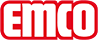 emco Bauemco profilé rampe A12TypeA12Réalisation en une partie dans la largeur, deux parties dans la largeur ou totalement assembléEpaisseur en mm1,5Normmatte H x B x T in mmnicht verfügbarcontactemco Benelux B.V. · Divisie Bouwtechniek · Veldrijk 2 · 8530 Harelbeke / BE · Tel. (+32) 056 224 978 · bouwtechniek@benelux.emco.de · www.emco-bau.com